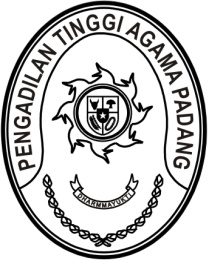 S  U  R  A  T      T  U  G  A  SNomor : W3-A/933/PP.00.2/3/2022Menimbang 	: 	bahwa Badan Litbang Diklat Hukum dan Peradilan Mahkamah Agung RI mengadakan Pelatihan Singkat Panitera Pengganti 4 (Empat) Peradilan Seluruh Indonesia yang diikuti antara lain oleh Panitera Pengganti pada Pengadilan Tinggi Agama Padang; Dasar 	: 	Surat Kepala Pusdiklat Teknis Peradilan Mahkamah Agung RI Nomor 405/Bld.3/Dik/S/3/2022 tanggal 9 Maret 2022 perihal Pemanggilan Peserta Pelatihan Singkat Panitera Pengganti 4 (Empat) Peradilan Seluruh Indonesia;MEMBERI TUGASKepada 	: Nama	: Hj. Alifah, S.H.	  NIP		:	196411281985032005	  Pangkat/Gol. Ru.	:	Penata Tingkat I (III/d)	  Jabatan	:	Panitera Pengganti	  Unit Kerja	:	Pengadilan Tinggi Agama PadangUntuk 	 :  	Pertama	 : 	mengikuti Pelatihan Singkat Panitera Pengganti 4 (Empat) Peradilan Seluruh Indonesia Gelombang III pada tanggal 29 s.d. 31 Maret  2022 secara daring;Kedua	: 	selama mengikuti Pelatihan Online yang bersangkutan dibebaskan dari tugas.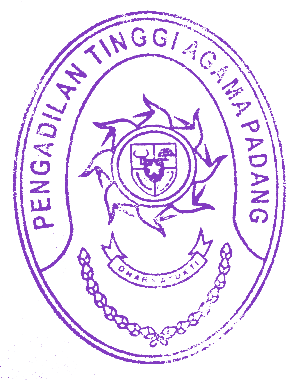 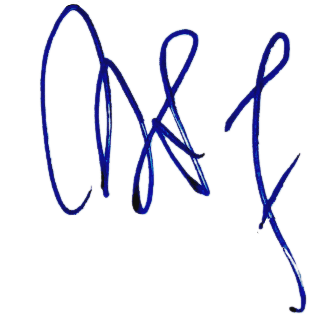 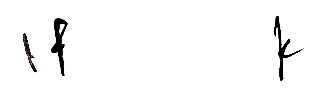 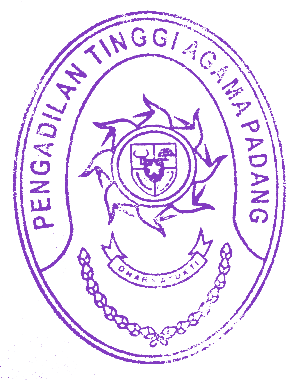 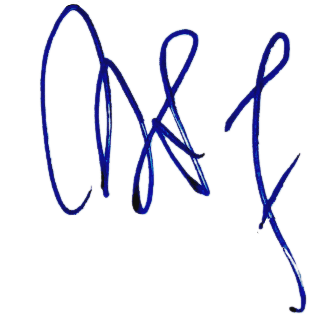 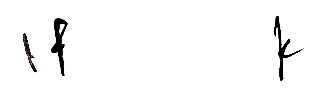 22 Maret 2022Ketua,Zein Ahsan